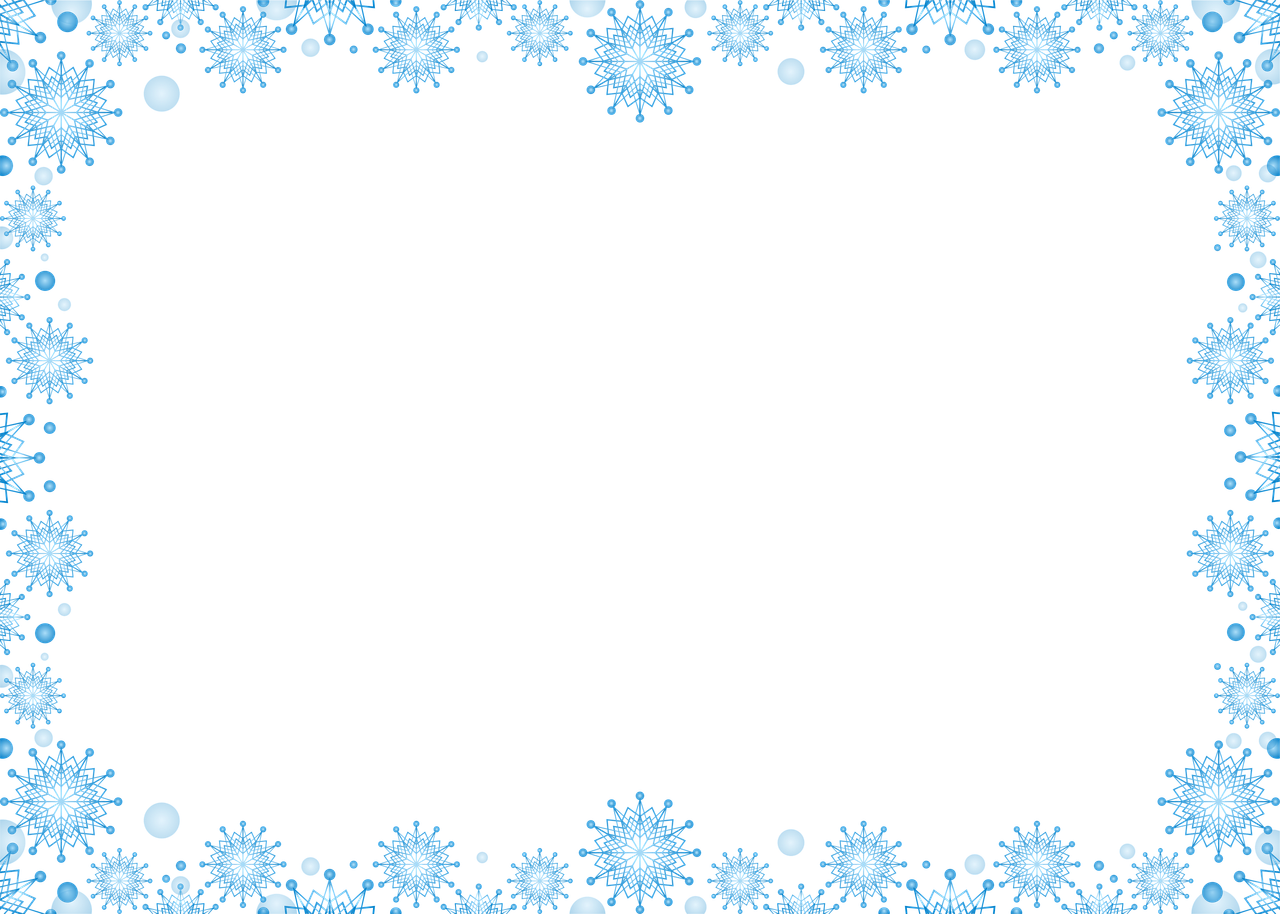 Конспект открытого занятия по теме:Новогодний аксессуар «Ободок - снежинка»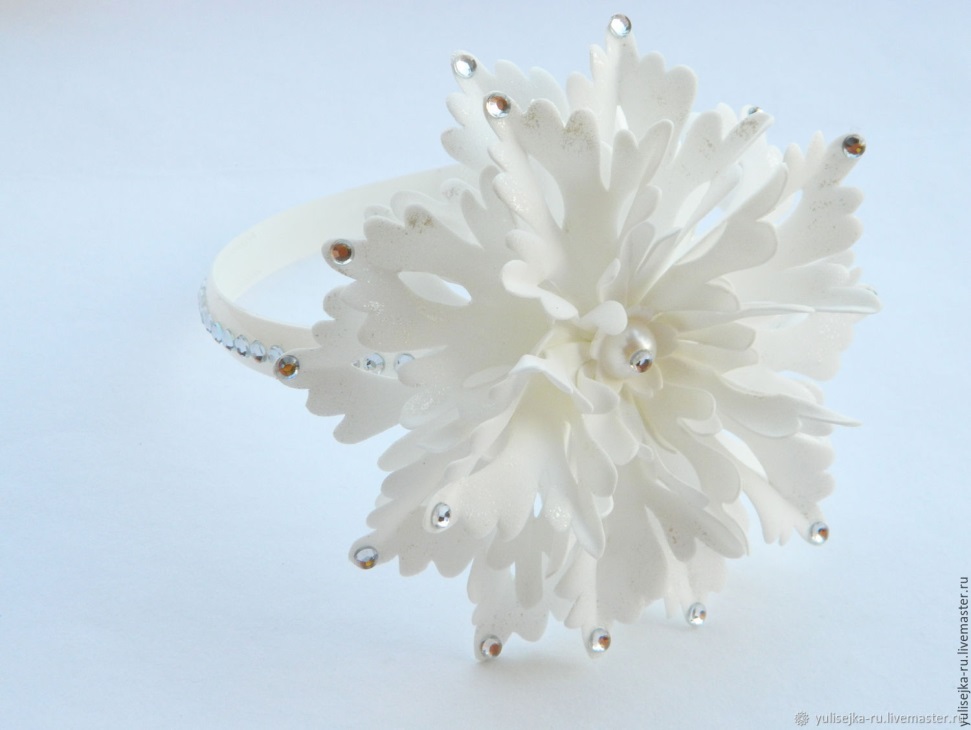 Объединение «Креатив»педагог доп. образованияТемир А.Г.Конспект открытого занятия, объединение «Креатив»,педагог Темир А.Г.Дата проведения: 15.12.2023, 10.00-10.45Возрастная группа: 7-10 лет Тема занятия: Новогодний аксессуар «Ободок - снежинка»Тип занятия: Урок изучения и первичного закрепления новых знаний.Цель занятия: Изготовление снежинки из фоамирана и оформление ободка.Задачи: Обучающие:- научить анализировать схему по выполнению работы;- познакомить с природным происхождением снежинок;- научить технологии изготовления снежинки из фоамирана.Развивающие:- формировать умение организовывать самостоятельную работу;- активизировать словарный запас.Воспитывающие:- воспитать трудолюбие, аккуратность, усидчивость.Методы обучения: Словесные (загадка, рассказ, объяснение, инструктаж, фронтальная беседа, вопросы к обучающимся);Наглядные (объяснительно-иллюстративный, демонстрация);Практические (практическая работа, репродуктивный метод обучения);Игровой (игра для создания психологического настроя, физ-минутка);Методы контроля (анализ деятельности в конце занятия, самооценка результатов деятельности).Формы обучения: фронтальная, групповая, индивидуальная. Оборудование и материалы: Объяснительно-иллюстративный материал, фоамиран, ножницы, клей-пистолет, ободок, стразы, на каждого учащегося.План проведения занятияI. Организационный этап. Цели этапа: - создание психологического настроя на учебную деятельность и активизация внимания; - включить учащихся в деятельность. 1. Приветствие учащихся. 2. Проверка готовности рабочих мест II. Этап сообщения темы и целей занятия. Цели этапа: - организовать коммуникативное взаимодействие;- раскрыть смысловое содержание слова «снежинка». III. Основной этап Цели этапа: -организовать коммуникативное взаимодействие. 1.Выступление подготовленных учащихся. 2.Беседа. 3.Физминутка.IV. Практический этап. Цели этапа: -применить полученные знания, умения и навыки; - планировать трудовой процесс; - проводить технологические операции и самоконтроль. 1.Анализ последовательности выполнения работы. 2.Самостоятельная работа. V. Заключительный этап. Рефлексия. Цели этапа: - оценить собственную деятельность на занятии; -самоанализ учащихся.Ход занятияПедагог: Здравствуйте. Сегодняшнее занятие я хотела бы начать с стихотворения! Зимою мир становится бодрей.И веселей от праздничных забот. Приятно просыпаться в декабре. И знать, что скоро новый год.Сегодня мы собрались с вами на уроке мастерства. Но этот урок необычный. Впереди самые волшебные праздники Новый год и Рождество. И поэтому наш урок будет новогодний.Традиции праздновать Новый год появилась в России при Петре I в 1699 году. Он издал указ, который повелел Новый год праздновать по-европейски - 1 января. И в этот день всем жителям было велено отмечать встречу Нового года: зажигать гирлянды на ёлках, пускать фейерверки, поздравлять друг друга. В некоторых семьях существуют традиции разрисовывать мебель, украшать окна, наряжать ёлку всей семьёй. А еще вечерами собирались все за круглым столом для изготовления снежинок.Педагог: А кто знает для чего делали снежинки и украшали окна, и дома?Дети: Для украшения дома.
Педагог: С чем мы можем сравнить снежинку?Дети: Снежинка похожа на кристаллик.
Педагог: Снег — это символ наступления зимы и приближения Нового года. А пригласить зиму прямо в дома легко - нужно просто украсить дома все снежинками.Педагог: А в какое время года мы можем увидеть снежинки?Дети:  ЗимойПедагог: А почему именно зимой? Дети: Зимой холодно, морозПедагог: Ребята, а какие снежинки бывают по размеру? Дети: МаленькиеПедагог: По цвету?Дети:  БелыеПедагог: А по форме? Дети: РазныеПедагог: Правильно все снежинки разные, но мы всегда должны помнить о том, что они имеют шестиконечную форму, т.е. 6 лучиков. (Слайд №1,2)Педагог: Они очень красивые, можно сказать волшебные.Снежинки – это капли воды, которые в виде пара поднялись высоко в небо и там, при очень низкой (холодной) температуре замерзли. Весной, летом и осенью эти капли выпадают на землю в виде дождя, а зимой – в виде снежинок. Снежинка состоит из множества маленьких кристалликов, которые в процессе падения на землю склеиваются между собой, образуя разные формы снежинок. Основным формам снежинок ученые дали названия:звезда;пластинка;столбик;игла;пушинка;запонка.Форма снежинок зависит от погоды: когда ветра нет – снежинки падают медленно и похожи на звездочки; при несильном морозе – они как маленькие шарики; когда нет ни мороза, ни ветра – снежинки похожи на хлопья.Педагог: A мы можем позвать зиму к себе?Дети: Да.Педагог: А как?Дети: Сделать снежинки сами и украсить кабинет, дом.Педагог: Правильно. Из чего можно изготовить красивую снежинку?Дети: Из бисера, фоамирана, фетра, бумаги, пластилина и т.д.Педагог: Я предлагаю, сегодня, на занятии изготовить вот такую снежинку. (Показ изделия).(Слайд №3)Педагог: Тема нашего занятия Новогодний аксессуар «Ободок - снежинка».Тему занятия мы узнали, а кто сможет сказать цель занятия? Чему мы должны научиться?Дети: Цель занятия: Изготовление снежинки из фоамирана и оформление ободка. Мы должны научиться обводить и вырезать снежинки, и оформить ободок.Педагог: Правильно. Как вы думаете, с чего надо начать изготовление снежинки? (Слайд № 4)Дети: Из подбора материала.Педагог: Фоамиран — декоративный материал в виде плоских листов толщиной 1−2 мм. Он мягкий и пластичный, выпускается в разных цветах. Фоамиран бывает обычным и шелковым, глиттерным и зефирным. Выпускаются также текстурированные или принтованные листы.        Схема изготовленияПриложение №1.Педагог: Посмотрите на схему изготовления ободка.С помощью машинки для вырубки и ножа в виде снежинки, мы вырезаем снежинки маленького размера, а снежинки больше размера мы по трафарету обведем и вырежем сами.Все снежинки склеиваем между собой с помощью горячего пистолета.Украшаем ободок бусами, стразами, пайетками и т.д.Приклеиваем нашу готовую снежинку.Педагог: Мы с вами познакомились со схемой изготовления ободка. Прежде чем, начать работу над снежинкой, я предлагаю немножко отдохнуть и размяться.(Физминутка)Педагог: Встаньте возле парт и выполняйте те движения, которые я буду называть.Руки кверху поднимаем,А потом их опускаем.А сейчас их разведемИ к себе скорей прижмем.А потом быстрей, быстрейХлопай, хлопай веселей.Ребята садятся на свои рабочие места.Педагог: Напоминаю вам, что прежде чем приступить к работе, каждый из вас должен:-соблюдать на рабочем столе порядок;-очень аккуратно пользоваться горячим пистолетом;Давайте вместе вспомним правила пользования горячим пистолетом, ножницами, зубочистками.Молодцы.Давайте ещё раз вспомним технологию изготовления ободка. Приложение №1.Работа под руководством педагога.Самостоятельная деятельность обучающихся.В конце занятия проводится мини-выставка, отмечаются обучающиеся, справившиеся с заданием быстрей и успевшие помочь своим товарищам, наиболее аккуратные и без ошибок сделанные работы. Разбираются наиболее трудные этапы выполнения работы.Педагог: Молодцы ребята, посмотрите какие красивые и разные у вас получились ободки - снежинки, мы с вами тоже очень разные, как и эти снежинки и очень дружные! Педагог: Посмотрите на листок, на нем вы видите не законченные высказывания, я хочу, чтобы вы их продолжили и высказали своё мнение о прошедшем занятии:Ответы детей.-сегодня я узнала…,-было интересно…,-было трудно…,-я научилась…,-теперь я могу…,-мне захотелось…Педагог: Итак, работа наша закончена, у вас получились очень красивые ободки-снежинки.Я благодарю вас за занятие, за прекрасный результат и думаю, что используя полученные сегодня знания, вы сможете самостоятельно изготовить подарок своим друзьям и близким.Спасибо за занятие. До свидания.Литература:http://rodnaya-tropinka.ru/poznaem-okruzhaiushchii-mir-snezhinki/- Сведения о снежинках.https://ucthat-v-skole.ru/biblioteka/fizkultminutki/209-snezhinka - физминутка.https://fishki.net/48235-snezhinki-pod-mikroskopom-24-foto.html - фото снежинокhttps://easyen.ru/load/shablony_prezentacij/vremena_goda/523-7 шаблон презентацииКомпьютерная программа «CorelDRAW» - для создания схемы.Приложение 1Пошаговая инструкция выполнения новогоднего аксессуара «Ободок – снежинка»Материал:- глитерный фоамиран;- ободок;- стразы, полубусины, бусы, пайетки;- клеевой пистолет;ИнструкцияС помощью машинки для вырубки и ножа в виде снежинки, мы вырезаем снежинки маленького размера, а снежинки больше размера мы по трафарету обведем и вырежем сами.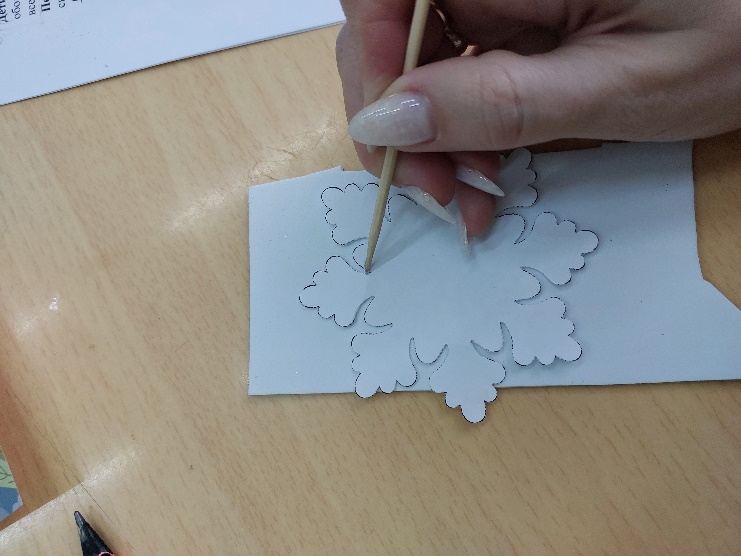 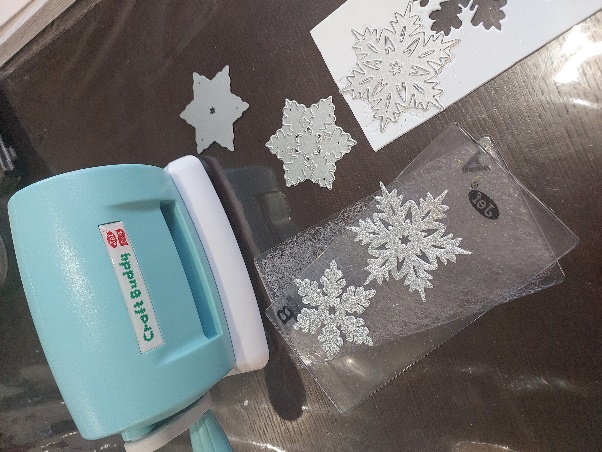 Все снежинки склеиваем между собой с помощью горячего пистолета.Украшаем ободок бусами, стразами, пайетками и т.д.Приклеиваем нашу готовую снежинку.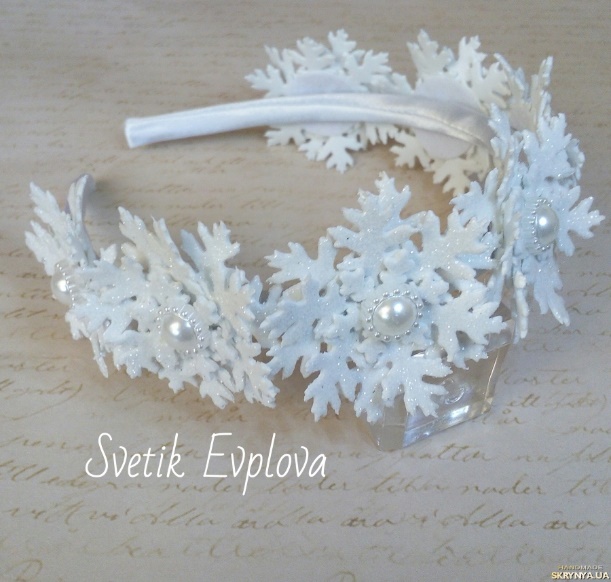 